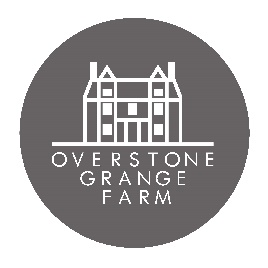 Thanks for your interest in working at Overstone Grange Farm this Autumn. We are looking for happy, outgoing, fun loving and hardworking people to join our small team. You are the most important part of our business. We want you to have fun while you are at work. Our events are to be enjoyed by people and to create happy memories, so you need to enjoy your work too! We are not a big corporate business, we are a family run farm. We want you to be yourself, chat to the visitors, tell jokes, be silly and smile with your colleagues and visitors. If you are enjoying your job the day should fly by! We expect you to be honest and fair. If you can help someone, then do. If something isn’t working then tell us. If you are unhappy, say so. We trust you to look after our visitors – you will be the face of our business. Please respect our visitors, treat them well and be polite. Look after your fellow colleagues and respect each other – we all need to work together to create great events. Focus on the job you are doing and work hard at it. Our visitors are your priority and they should have all your attention. You will need to be flexible – some days will be busier than others. You will also need to take initiative – if something needs doing we would love you to get on with it! If you have ideas – tell us. We are a seasonal event with our Autumn season running in October. You need to be happy working in all weather as we are all outdoors. Our staff are one of the most important part of our visitor’s day with us. If you can give them great service and a big smile you will make their day even more memorable. If this sounds like the sort of place you would like to work then please fill in the application below. There are no right or wrong answers, we would just like to know a bit more about you so we can be sure you will be happy working with us. Please keep your answers brief, read all sections carefully and answer where required. Please send your completed application form to:Overstonegrangefarm@gmail.com. Thank you! Name:Age:Mobile Number: Email address: Are you free for October? 2nd/3rd/9th/10th/16th/17th/22nd/23rd/24th/25th/26th/27th/28th/29th/30/31st October.Please tell me briefly about your education:Are you still in education? If so, doing what? If not – what are you doing now? Have you had any previous jobs? Tell us briefly about them.Have you done any voluntary work or helped with any groups or clubs etc? What was the worst job you had and why? What was the best job you have had and why? Do you have a driving license? If not, will you be able to get to us (there is no public transport). Do you have any experience with a Till? Describe yourself in 1 sentence. Would you object if we carried out a DBS check on you? What are your hobbies? 3 things in life you hate:3 things in life you love: Where did you see this job opportunity? 